A vida secreta das árvores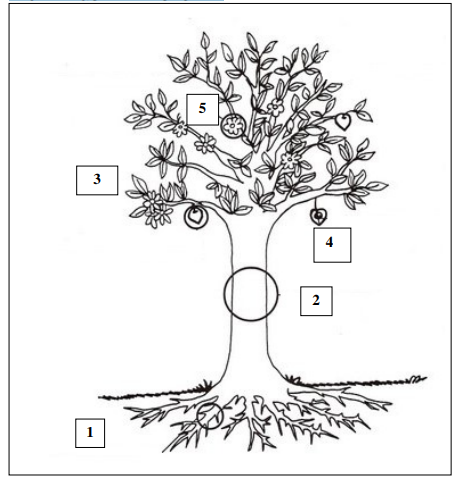 Questão 1Veja a figura e respondaAs partes das plantas indicadas pelos números são: (a) 1- raiz 2- caule 3- folha 4- fruto 5- flor (b) 1- folha 2- fruto 3- raiz 4- caule 5-flor (c) 1- flor 2- fruto 3- caule 4- flor 5- raiz (d) 1- caule 2- raiz 3- flor 4- fruto 5- cauleQuestão 2Escreva a função (para que serve) cada uma das partes da planta. 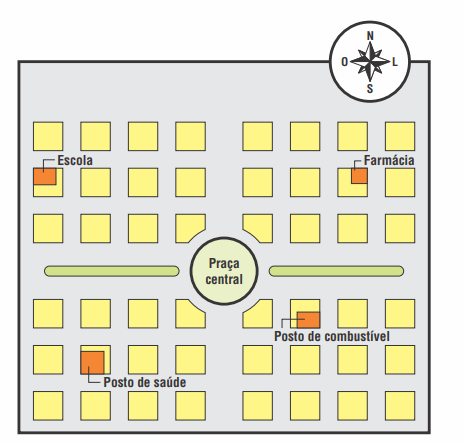 Questão 3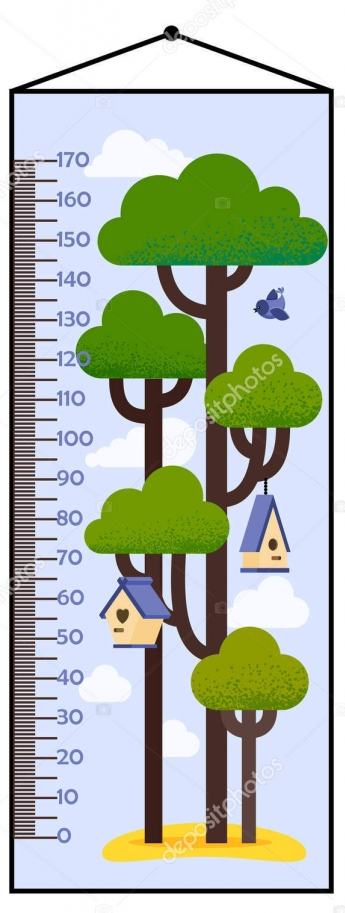 Questão 4Escreva um nome para cada árvore da imagem ao lado. Depois, preencha a tabela a seguir com a altura aproximada de cada uma delas. Questão 5Recolha uma folha de árvore ou arbusto caída no chão. Observe  atentamente todas as suas partes. Depois, coloque a folha sob o papel sulfite e passe o giz de cera de modo que as nervuras e texturas da folha apareçam no papel. Use as folhas com a parte com relevos virada para cima.  Identifique o seu trabalho, assinando-o no canto direito inferior. Ele será exposto nos murais da Escola. Partes da plantaFunçãoÁrvoreAltura aproximada